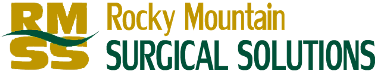 Last:_________________________ First:______________________ MI:______ Nickname:_____________SSI#:_________________________ DOB:__________________ Marital Status:_______________________Mailing Address:  St:____________________________________ City:______________________ ZIP:___________Home Phone:___________________  Cell Phone: _________________ Email:_______________________Below is required by the Federal ACARace:__________ Preferred Language:________ Ethnicity:(Circle One)	Decline,    Hispanic/Latino,  Weight:_________	Height:___________					NOT Hispanic/Latino,   UnknownPrimary Care Physician:_____________________  Referring Physician (if different):_________________How did you hear about us? Radio / Primary Care / Friend / Other______________________PRIMARY INSURANCE: check if insurance card is presented and skip to next section:  Name of Insurance Company:_________________________________ Policy #______________________Name of Insured:____________________________________________Group#______________________Address of Insurance Company:_______________________________ Copay Amt:__________________City, State ZIP______________________________________________ Deductible:___________________Relationship to Patient: (Circle one)  Self	Spouse   Partner   Parent    Other:_______________________Effective Date of Insurance:______________________ Expiration Date:_____________________REASON FOR VISIT:_______________________________________ALLERGIES:  Please list any of medications 	MEDICATIONS:  Use back if more room needed   That you are allergic to				NAME			Strength 	D _______________________________________      _______________________	________	_______________________________________________      _______________________	________	_______________________________________________      _______________________	________	_______________________________________________      _______________________	________	_______________________________________________      _______________________	________	________FAMILY HISTORY:(Parents, siblings, children)	Medical History (diabetes, cancer, etc)__________________________________________________________________________________________________________________________________________________________________________________________________________________MEDICAL AND SURGICAL HISTORY Last Name:_________________________ First Name:__________________ DOB:________Review of SystemsCheck symptoms you CURRENTLY have or have had IN THE PAST YEARTo the best of my knowledge, the above information is complete and correct.  I understand that it is my responsibility to inform my doctor if there is a change in health._____________________________________________________    ___________________Signature of Patient, Guardian or Personal Representative					Date				CONSENT FOR PURPOSES OF TREATMENT & HEALTHCARE OPERATIONSI consent to the use of disclosure health information by Rocky Mountain Surgical Solutions for the purpose of diagnosing or providing treatment to me, obtaining payment for my health care or to conduct healthcare operations of RMSS.  I understand that diagnosis or treatment of me or Dr. Richards, MD, may be conditioned upon my consent as evidenced by my signature on this document.I understand I have the right to request a restriction as to how my protected health information is used or disclosed to carry out treatment, payment or healthcare operations of the practice.  RMSS is not required to agree to the restrictions that I may request.  However, if RMSS agrees to a request, the restrictions are binding on RMSS and Dr. Richards, MD.I have the right to revoke this consent in writing at any time, except to the extent that RMSS, Dr. Richards, MD has taken action in reliance on this consent.My “protected health information” means health information, including my demographic information, collected from me or received by my physician, another healthcare provider, a health plan, my employer or a healthcare clearing house.  This protected health information relates to my past, present or future physical or mental health condition and identifies me; where there is a reasonable basis to believe the information may identify me.I understand I have the right to review RMSS’s Notice of Privacy Practices prior to signing this document.  RMSS’s Notice of Privacy Practices has been provided to me.  The Notice of Privacy Practices describes the types of uses and disclosures of m protected health information that will occur in my treatment, payment of my bills or in the performance of healthcare operations at RMSS.  The Notice of Privacy Practices for RMSS is also provided in the office waiting room.  This notice of Privacy Practices also describes my rights and RMSS’s duties to respect my protected health information.RMSS reserves the right to change the privacy practices that are described in the Notice of Privacy Practices.  I may obtain a revised Notice of Privacy Practices by calling the office and requesting a revised copy to be sent in the mail or asking for one at the time of my next appointment.It is the patient’s responsibility to ensure that any required referrals for treatment are provided to the practice before the visit.  Visits may be rescheduled, or the patient may be financially responsible due to the lack of referral._________________________________________________________ 			  __________________Signature of Patient/Legal Guardian						Date			CONSENT FOR RELEASE OF CONFIDENTIAL INFORMATIONRMSS will not discuss or disclose confidential patient information unless permission is given by the patient.  If you would like significant others to have the ability to discuss your care/information with us, please write their names and relationship to you below.   I authorize the release of confidential information by Rocky Mountain Surgical Solutions to the following.  Name:_____________________________________________________________  Relationship:_____________________________Name:_____________________________________________________________  Relationship:_____________________________Name:_____________________________________________________________  Relationship:_____________________________Any restrictions or limitations for these releases?  (Please specify) __________________________________________________If no limitations or restrictions for the above individuals please check the box Name:____________________________________________________ Date:__________________________________NON-INSURED PATIENTS-All office procedures are to be paid in full at the time of service.  If you are unable to pay in full, prior to your appointment, you will need to speak with the office manager.THIRD PARTY CLAIMS-Motor vehicle and private property claims are handled the same as our Non-insured patients.  PROOF OF INSURANCE-We require proof of insurance in the form of an insurance card.INSURED PATIENTS-All co-payments, deductibles & co-insurances are collected at the time of service.  This obligation is with your insurance company.  Failure to do so is considered fraud.  Our office policy does not allow credit/debit cards payments for less than $10.WORKER’S COMPENSATION-It is the responsibility of the patient to notify our office with your claim number and case manager.CHILD CUSTODY-RMSS will bill the insurance for one or both parents.  However, the parent that signs for services is responsible for all outstanding balances.  If you are no the legal guardian, treatment may be delayed until legal documentation can be obtained.  No child under age 18 will be treated without a parent or legal guardian present.FEES-Our fees for service are based upon the Resource Based Relative Value scale and the Relative Value Units.  These are both assigned by the Federal Government Medicare and Medicaid.INSURANCE-Our office will submit primary and secondary insurance claims for you if you have given us current insurance information.  Please note that policy coverage varies so please check your insurance prior to your appointment.  Our contractual agreement is with you not your insurance company.  If there is a dispute related to the services provided or the charge for that service, it is between you and your insurance company.  It is your Responsibility to remit payment for services not covered and to insure that your insurance company remits payments to our office.SURGICAL PATIENTSA deposit of $250 is expected when scheduling a surgery to hold the surgical slot.NO SHOW/LATE FEES-A no show patient who fails to present themselves for a scheduled appointment three times is considered a chronic no show and will be dismissed from RMSS.COLLECTION/PAYMENT POLICY-Our office participates with numerous insurance companies and managed health care programs.  Our billing office will submit a claim for services rendered for patients who are members of one of these plans after the patient has completed all necessary insurance information forms.-It is the patient’s responsibility to provide our office with current insurance information and to bring their insurance card to each visit.-Our staff will help with questions related to insurance claims.  Specific coverage questions must be addressed to your insurance company’s service department -It is the patient’s responsibility to pay any deductible, co-insurance, co-payment or any portion of the charges as specified by the plan at the time of the visit.  Any medical services not covered by an individual’s insurance plan are the patient’s responsibility and payment is due at the time of service.***Cash, Check, Debit payment, MasterCard or Visa are accepted***-RMSS’s will send the patient at least two billing statements, if no payment is received the next statement is a pre-collection letter.  If no payment has been received after this, your account will be turned over to our collection agency.-If financial assistance is required, please notify the practice manager before seeing the physician.  If no insurance is presented at time of service, payment will be expected unless prior arrangements have been made.-If a payment plan is requested, upon approval, an interest rate of 10% will be applied to any outstanding balances.  -I understand that in the event any unpaid balance is placed for collections with a collections agency, a fee of 33% of the unpaid balance will be added to the total amount due and the delinquent balance will be reported on your credit report.  This amount shall be in addition to any other costs incurred directly or indirectly to collect the unpaid balance, such as court costs, and attorney fees.  The 33% fee represents what it costs RMSS to collect the unpaid balance.I have read and understand the above RMSS Financial Policies ___________________Signature of Patient/Legal Guardian	_______________	Date	Tobacco Use: (circle one):  Yes /No /FormerDaily usageHow longAge quitConstitutionalFeverNight SweatsWeight GainHow much?_____Weight LossHow much?_____EyesVision ChangeIrritationEarsDifficulty HearingEar painNoseFrequent NosebleedsMouth/ThroatSore ThroatBleeding GumsOral AbnormalitiesCardiovascularChest painArm Pain on ExertionShortness of breath when walkingHeart palpitationsHeart murmurRespiratoryCoughWheezingShortness of BreathCoughing up bloodGastrointestinalAbdominal painNauseaVomitingConstipationLoss of appetiteDiarrheaVomitingHeartburn/GERDGenitourinaryIncontinenceDifficulty urinatingBlood in urineIncreased Frequency in urinationMusculoskeletalMuscle achesMuscle weaknessJoint painBack painSwelling in the extremitiesSkinAbnormal moleYellowing of the skin (jaundice)Skin rashesNeurologicLoss of consciousnessWeaknessNumbnessSeizuresDizzinessMigrainesHeadachesPsychiatricDepressionAnxietyHallucinationsSuicidal ThoughtsEndocrineFatigueCold IntoleranceHematologic/LymphaticSwollen glandsBruisingExcessive bleedingAllergy/ImmunologicRunny noseSinus pressureItchingHivesFrequent sneezing